ΔΙΑΒΑΤΑ 25-10-2017ΑΡ.ΠΡΩΤ. 99 Προς :Διεύθυνση  Δευτεροβάθμιας  
          Εκπαίδευσης Δυτ. Θεσ/νίκης           (για ανάρτηση στο διαδίκτυο)ΘΕΜΑ: « Δεύτερη πρόσκληση εκδήλωσης ενδιαφέροντος υποβολής οικονομικών προσφορών  
                  για 6ήμερη  εκδρομή  μαθητών του σχολείου μας στην Ιταλία»Σχετ.: Η αριθμ. 33120/ΓΔ4/28-02-2017 (ΦΕΚ 681 τ.Β’/2017)Το 2Ο Γυμνάσιο Εχεδώρου προκηρύσσει διαγωνισμό σύμφωνα με τις διατάξεις του άρθρου13 παρ.1 της 33120/ΓΔ4/28-02-2017 Υπουργικής Απόφασης του ΥΠ.Π.Ε.Θ. (ΦΕΚ 681 τ.Β’/2017) για την κατάθεση κλειστών προσφορών από ενδιαφερόμενα τουριστικά γραφεία με ισχύουσα άδεια λειτουργίας από τον ΕΟΤ, σχετικά με την πραγματοποίηση 6ήμερης εκδρομής μαθητών  του σχολείου μας.Παρακαλούνται τα ενδιαφερόμενα ταξιδιωτικά γραφεία να καταθέσουν οικονομική προσφορά και αντίστοιχο πρόγραμμα για τη σχεδιαζόμενη εκδρομή των μαθητών μας, τηρώντας τις παρακάτω προδιαγραφές:ΣΤΟΙΧΕΙΑ ΕΚΔΡΟΜΗΣ
      Τόπος: Ιταλία      Χρόνος: 5 έως 10 Μαρτίου 2018      Διάρκεια:  6ήμερη εκδρομή      Συμμετέχοντες:  40 μαθητές – 4 Καθηγητές(Αρχηγός και 3 Συνοδοί)     Μεταφορικό μέσο: Αεροπορικώς για Μπέργκαμο και επιστροφή με πλοίο από Μπάρι                                     Ταξιδιωτικό λεωφορείο για όλες τις μετακινήσεις μας (Μπέργκαμο-
                                   Λίμνη Γκάρντα-Βενετία-Φλωρεντία-Σιένα-Ρώμη-Πομπηία-Μπάρι).      Διανυκτερεύσεις:  (1) διανυκτέρευση στο Μέστρε, (1) στη Φλωρεντία και (2) στη Ρώμη,(1) εν πλω.      Δωμάτια: τρίκλινα-τετράκλινα (μαθητές) – μονόκλινα (Καθηγητές)      Διατροφή: ημιδιατροφή      Κατηγορία ξενοδοχείων: 3 ή 4 αστέρωνΑΠΑΡΑΙΤΗΤΟΙ ΟΡΟΙΝα  παρέχεται  ασφάλιση  αστικής  ευθύνης  διοργανωτή  σύμφωνα  με  την  κείμενη νομοθεσία 
και  ιατροφαρμακευτική  περίθαλψη  που  να  καλύπτει  όλα  τα  έξοδα , σε περίπτωση ασθενείας ή ατυχήματος  όλων των συμμετεχόντων στην εκδρομή μαθητών και καθηγητών.Τα ασφαλιστήρια συμβόλαια (αντίγραφα) θα κατατεθούν στο σχολείο συγχρόνως με την υπογραφή του ιδιωτικού συμφωνητικού.Να παρέχεται σύγχρονο λεωφορείο, σε άρτια κατάσταση, σύμφωνα με την κείμενη νομοθεσία , αποκλειστικά διαθέσιμο στους μαθητές καθ΄όλη τη διάρκεια της εκδρομής .Να παρέχεται σύγχρονο λεωφορείο για τη μεταφορά από το σχολείο στο αεροδρόμιο και επιστροφή.Να υπάρχει αρχηγός και ξεναγός συνοδός του ταξιδιωτικού γραφείου καθ΄όλη τη διάρκεια της εκδρομής σε 24 ωρη βάση.       Δωρεάν συμμετοχή των καθηγητών. ΟΙ ΟΙΚΟΝΟΜΙΚΕΣ ΠΡΟΣΦΟΡΕΣ ΘΑ ΠΡΕΠΕΙ:Να διατυπώνουν με σαφήνεια την τιμή ανά μαθητή συμπεριλαμβανομένων όλων των φόρων και την τελική  συνολική τιμή της εκδρομής ( αμφότερες  με Φ.Π.Α.).	Να  κατατεθούν σε κλειστούς φακέλους στο Γραφείο της Δ/νσης του 2ου ΓΥΜΝΑΣΙΟΥ    ΕΧΕΔΩΡΟΥ	Να  συνοδεύονται  από  υπεύθυνη  δήλωση  ότι  το  Πρακτορείο  διαθέτει  ειδικό  σήμα λειτουργίας 
       σε ισχύ.Να  αναφέρουν  την  αντιμετώπιση  της    περίπτωσης  που  δεν  θα  πραγματοποιηθεί  η εκδρομή στις προβλεπόμενες ημερομηνίες λόγω ανωτέρας βίας (εκλογές …καιρικές συνθήκες….)Oι τιμές να αφορούν το διάστημα πραγματοποίησης της εκδρομής και όχι το χρόνο κατάθεσης της προσφοράς.    ΚΑΤΑΛΗΚΤΙΚΗ ΗΜΕΡΟΜΗΝΙΑ ΚΑΤΑΘΕΣΗΣ ΠΡΟΣΦΟΡΩΝΔευτέρα 13 Νοεμβρίου και μέχρι τις 12:00μ.                                                                                            Ο Διευθυντής                                                                                              MSc  Ζησάκης Ζήσης                                                                                            Φιλόλογος ΠΕ02ΕΛΛΗΝΙΚΗ ΔΗΜΟΚΡΑΤΙΑΥΠΟΥΡΓΕΙΟ ΠΑΙΔΕΙΑΣ, ΕΡΕΥΝΑΣ ΚΑΙ ΘΡΗΣΚΕΥΜΑΤΩΝΠΕΡ. Δ/ΝΣΗ Π. & Δ. ΕΚΠ/ΣΗΣΚΕΝΤΡΙΚΗΣ ΜΑΚΕΔΟΝΙΑΣΔ/ΝΣΗ Δ. Ε. ΔΥΤΙΚΗΣ ΘΕΣ/ΝΙΚΗΣΣχολείο               2ο ΓΥΜΝΑΣΙΟ ΕΧΕΔΩΡΟΥΕΛΛΗΝΙΚΗ ΔΗΜΟΚΡΑΤΙΑΥΠΟΥΡΓΕΙΟ ΠΑΙΔΕΙΑΣ, ΕΡΕΥΝΑΣ ΚΑΙ ΘΡΗΣΚΕΥΜΑΤΩΝΠΕΡ. Δ/ΝΣΗ Π. & Δ. ΕΚΠ/ΣΗΣΚΕΝΤΡΙΚΗΣ ΜΑΚΕΔΟΝΙΑΣΔ/ΝΣΗ Δ. Ε. ΔΥΤΙΚΗΣ ΘΕΣ/ΝΙΚΗΣΣχολείο               2ο ΓΥΜΝΑΣΙΟ ΕΧΕΔΩΡΟΥΤαχ. Δ/νσηΤαχ. Κωδ.ΠληροφορίεςΤηλέφωναFaxE-mail: Αγίου Γεωργίου 8: 57008 :Ζησάκης Ζήσης: 2310-781804: 2310-781804: mail@gym-diavat.thess.sch.grΕΛΛΗΝΙΚΗ ΔΗΜΟΚΡΑΤΙΑΥΠΟΥΡΓΕΙΟ ΠΑΙΔΕΙΑΣ, ΕΡΕΥΝΑΣ ΚΑΙ ΘΡΗΣΚΕΥΜΑΤΩΝΠΕΡ. Δ/ΝΣΗ Π. & Δ. ΕΚΠ/ΣΗΣΚΕΝΤΡΙΚΗΣ ΜΑΚΕΔΟΝΙΑΣΔ/ΝΣΗ Δ. Ε. ΔΥΤΙΚΗΣ ΘΕΣ/ΝΙΚΗΣΣχολείο               2ο ΓΥΜΝΑΣΙΟ ΕΧΕΔΩΡΟΥΕΛΛΗΝΙΚΗ ΔΗΜΟΚΡΑΤΙΑΥΠΟΥΡΓΕΙΟ ΠΑΙΔΕΙΑΣ, ΕΡΕΥΝΑΣ ΚΑΙ ΘΡΗΣΚΕΥΜΑΤΩΝΠΕΡ. Δ/ΝΣΗ Π. & Δ. ΕΚΠ/ΣΗΣΚΕΝΤΡΙΚΗΣ ΜΑΚΕΔΟΝΙΑΣΔ/ΝΣΗ Δ. Ε. ΔΥΤΙΚΗΣ ΘΕΣ/ΝΙΚΗΣΣχολείο               2ο ΓΥΜΝΑΣΙΟ ΕΧΕΔΩΡΟΥΤαχ. Δ/νσηΤαχ. Κωδ.ΠληροφορίεςΤηλέφωναFaxE-mail: Αγίου Γεωργίου 8: 57008 :Ζησάκης Ζήσης: 2310-781804: 2310-781804: mail@gym-diavat.thess.sch.gr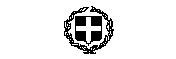 